MEMORANDUMTo:		Honorable Catherine E. Pugh, Honorable Joan M. Pratt,		Mr. David Ralph, Mr. Rudy ChowFrom:		Bernard C. “Jack” YoungDate:		August 28, 2017Re:		Board of Estimates Agenda Items for August 30, 2017The items on the Board of Estimates Agenda for August 28, 2017 are to be assigned as follows:ROUTINE AGENDA ITEMS: (To be acted upon collectively)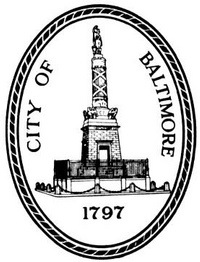 Bernard C. “Jack” YoungPresident,Baltimore City Council100 N. Holliday Street, Room 400  Baltimore, Maryland 21202410-396-4804  Fax: 410-539-0647P1BOARDS AND COMMISSIONS1. Prequalification of Contractors2. Prequalification of Architects and EngineersP2Dept. of Communication Services, Municipal Post Office – Expenditure of Funds P3-4Law Department – Settlement Agreement and ReleaseP5-7TRANSFERS OF FUNDSP8Mayor’s Office of Criminal Justice – Ratification of Service Agreement P9-10EXTRA WORK ORDERP11-15OPTIONS/CONDEMNATION/QUICK-TAKESP16-17Department of Housing and Community Development (DHCD) – Acquisition by Gift P18-20Department of Housing and Community Development – Community Development Block Grant AgreementsP21-22Department of Housing and Community Development – Side Yard Land Disposition Agreement P23-27Department of Housing and Community Development (DHCD) – Land Disposition and Acquisition AgreementP28Department of Housing and Community Development (DHCD) – Lease Agreement P29Police Department – Grant AwardP30Mayor’s Office of Employment Development (MOED) – Ratification to Second Amendment to Memorandum of UnderstandingP31-32Mayor’s Office of Employment Development (MOED) – Agreement P33Mayor’s Office of Employment Development – TRANSFER OF LIFE-TO-DATE SICK LEAVEP34-37Mayor’s Office of Human Services – AgreementsP38-41Mayor’s Office of Human Services (MOHS) – Acceptant of Continuum Care Grant AwardP42Health Department – Notice of AwardP43-48Health Department – AgreementsP49-50Health Department - Expenditure of FundsP51Health Department – Ratification of AgreementP52Health Department – Ratification of AgreementP53Health Department – RatificationP54-55Health Department – Ratification of Acceptance of Notice of Program AwardP56-57Health Department – RatificationP58Parking Authority of Baltimore City (PABC) – Parking Facility Rate Adjustment P59Parking Authority of Baltimore City (PABC) – Parking Facility Rate AdjustmentP60-61Department of Finance – Second Amendment to ConditionalPurchase AgreementP62-63Department of Transportation (DOT) – Developers’ AgreementsP64Department of Transportation – Right of Entry AgreementP65-66Department of Transportation – On-Call Consultant AgreementP67Department of Public Works (DPW) – Memorandum of UnderstandingP68-69Department of Public Works – Memorandum of UnderstandingP70Department of Public Works/Office Engineering and Construction – Partial Release of Retainage P71Department of Public Works (DPW) – Transfer of FundsP72-81INFORMAL AWARDS, RENEWALS, INCREASES TO CONTRACTS AND EXTENSIONSP82-85RECOMMENDATIONS FOR CONTRACT AWARDS/REJECTIONS P86-87Department of Real Estate – Lease Agreement RenewalP88-89Department of Real Estate – Lease Agreement RenewalP90Department of Real Estate – First Lease Renewal OptionP91-92Department of Real Estate – Inter-Departmental LeaseP93Department of Real Estate – Inter-Department Lease AgreementRenewalP94-96PERSONNEL MATTERSP97-98TRAVEL REQUESTP99PROPOSAL AND SPECIFICATIONSANNOUNCEMENTS OF BIDS RECEIVED AND OPENING OF BIDS, AS SCHEDULED